MATEMÁTICA – 8.o ANO	Duração: 90 minutosNão é permitido o uso de calculadora.Na resposta aos itens de escolha múltipla, seleciona a opção correta. Escreve, na folha de respostas, o número do item e a letra que identifica a opção escolhida.Na resposta aos restantes itens, apresenta o teu raciocínio de forma clara, indicando todos os cálculos que tiveres de efetuar e todas as justificações necessárias.1.	Sabendo que    é um número natural e que  , indica os possíveis valores de   .2.	Seja    um número natural qualquer.Qual das seguintes afirmações é falsa?(A) 	(B) 	(C)  	(D)3.	Resolve a seguinte equação e apresenta a solução em notação científica.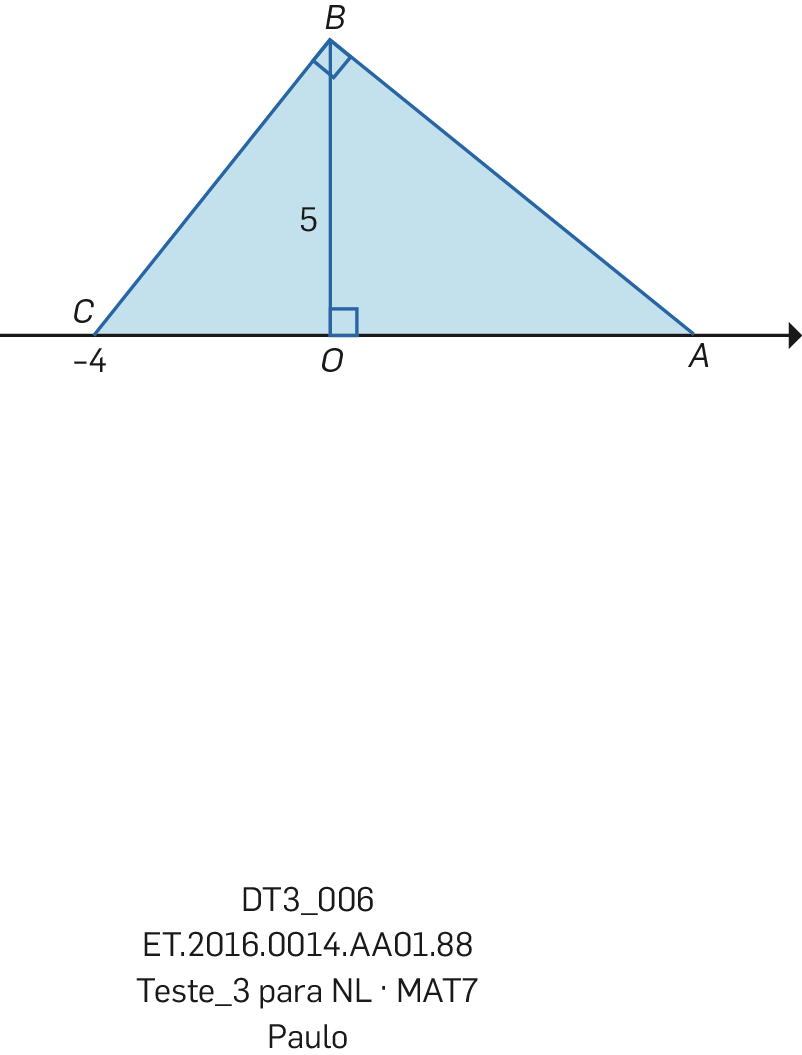 4.	Considera o triângulo retângulo  [ABC] , cuja
hipotenusa está contida na reta numérica de origem  O .Determina o valor exato da abcissa do ponto  A .5.	Qual dos vetores representados na figura seguinte é o vetor da translação que transforma a figura A na figura B? 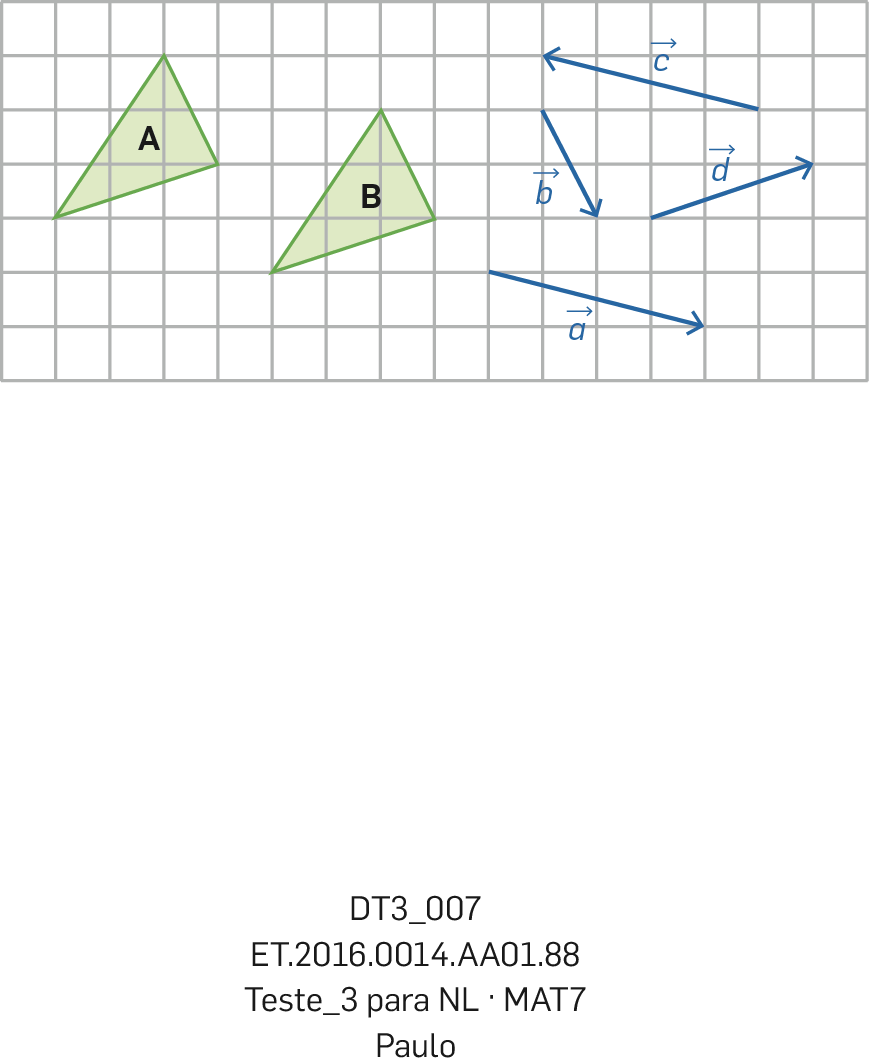 6.	Observa as figuras I, II, III e IV representadas ao lado.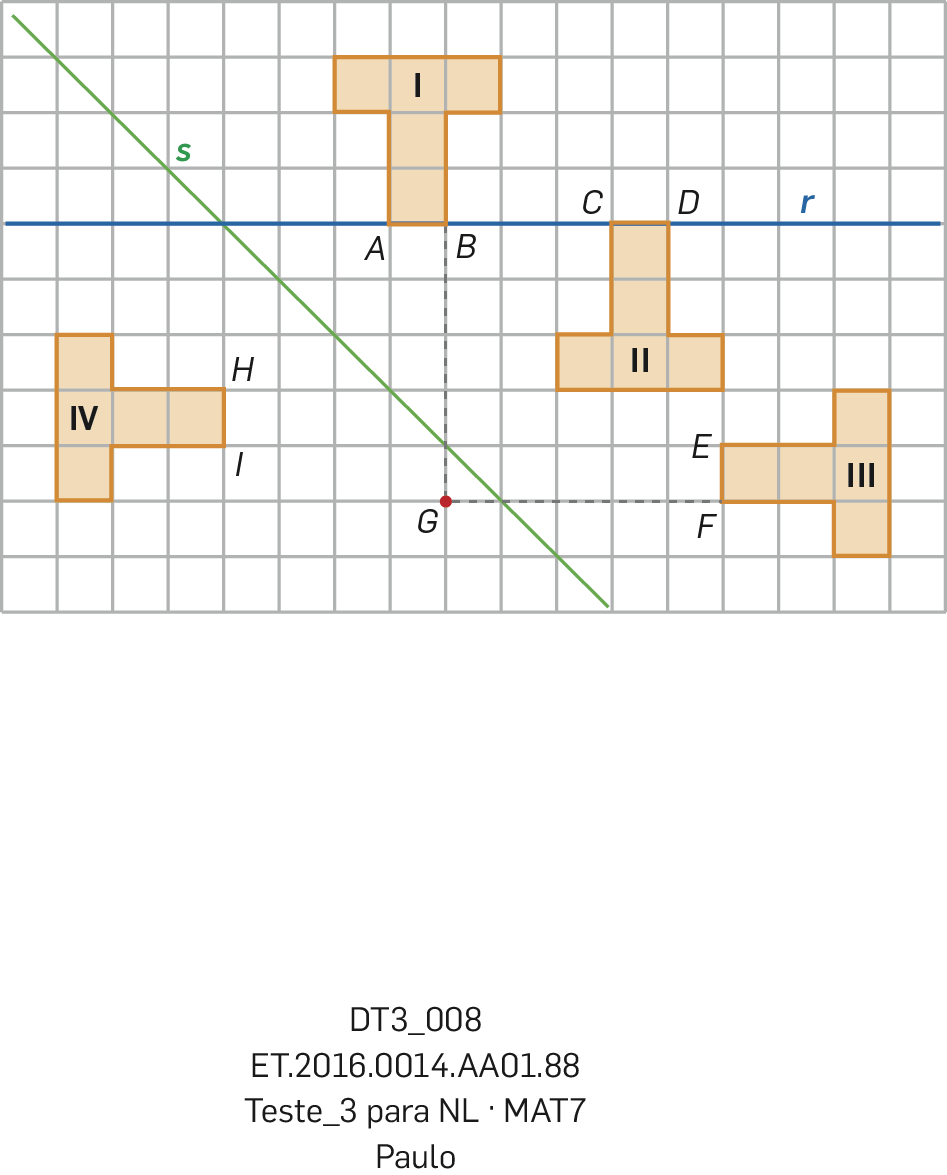 Completa as seguintes frases de forma a obteres afirmações verdadeiras.6.1	A figura II é imagem da figura I por uma ……………………… de eixo ……. e vetor …….. .6.2	A figura III é imagem da figura I por uma ……………………………. de centro …………. e amplitude ………… .6.3	A figura IV é imagem da figura I por uma …………………. de eixo ……… .7.	Na figura ao lado está representado um quadrado dividido em triângulos retângulos isósceles geometricamente iguais.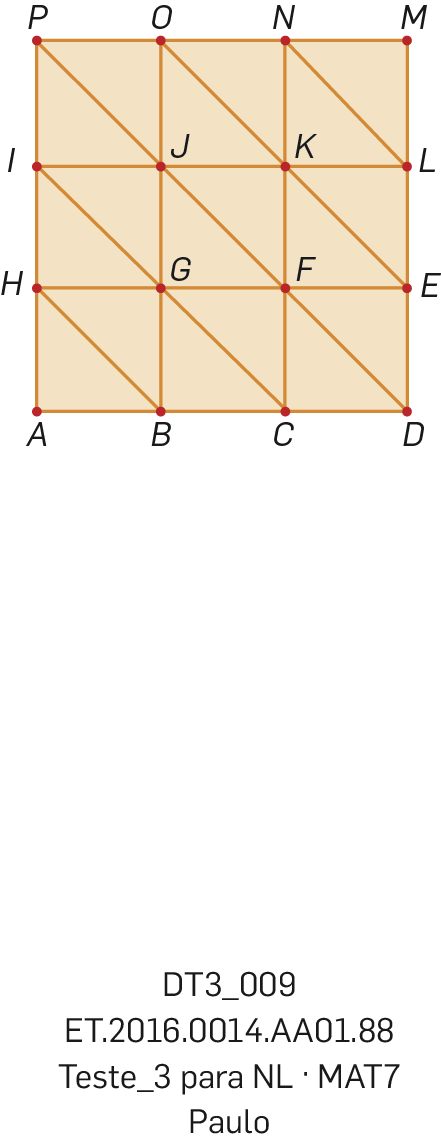 7.1	Qual é a imagem do paralelogramo  [IGJP]  na translação de vetor   ?7.2	Identifica uma isometria que transforme o triângulo  [NML]  no triângulo  [HAB] .7.3	Determina  .7.4	Qual é o triângulo cuja imagem pela reflexão deslizante de eixo  NC  e vetor    é o triângulo  [CDF] ?8.	Numa confeitaria, na Páscoa, são confecionados ovos de chocolate de vários tamanhos, cujo preço varia em função do seu peso. Sabe-que que cada quilograma de chocolate utilizado custa 15 euros. Os ovos de chocolate são embrulhados num papel especial e, independentemente do tamanho do ovo, o custo do embrulho é de 50 cêntimos. 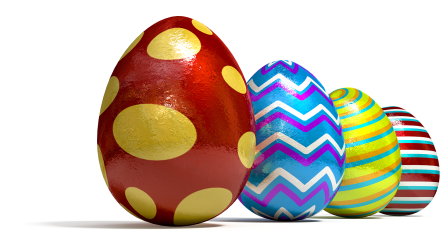 Considera a função   que ao peso   , em quilogramas, de cada ovo faz corresponder o preço final   , em euros.Qual das expressões algébricas seguintes pode definir a função   ?(C)		(D)  9.	No referencial cartesiano da figura ao lado estão representadas partes dos gráficos das funções     e   .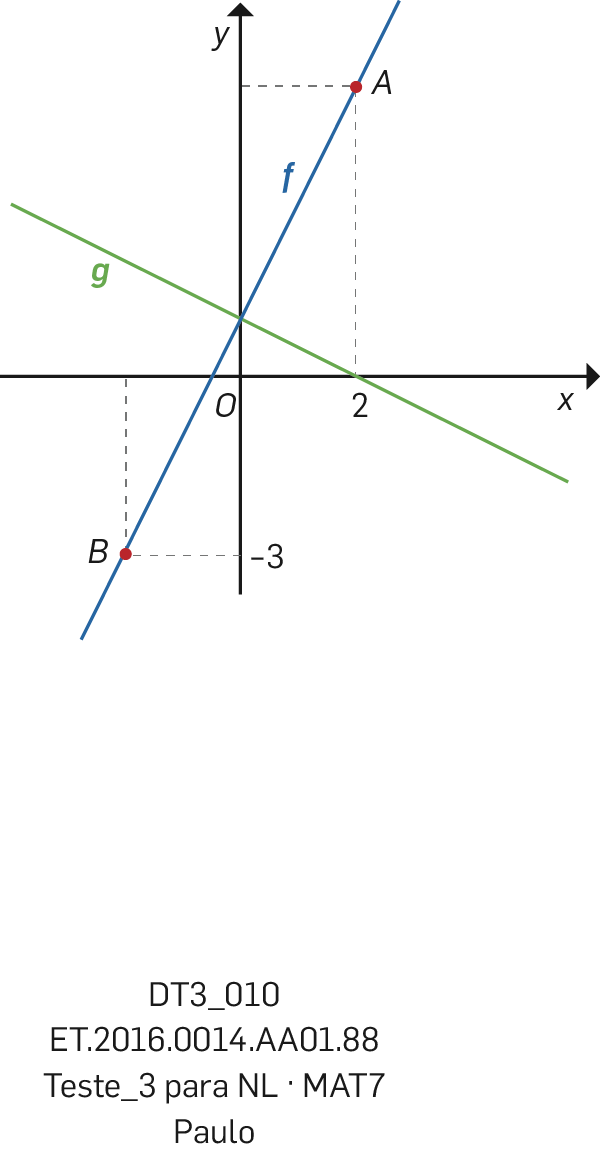 Sabe-se que:●	;●	os pontos  A  e  B  pertencem ao gráfico da função   ;●	os gráficos das funções intersetam-se num ponto pertencente 
ao eixo das ordenadas.9.1	Determina a ordenada do ponto  A  e a abcissa do ponto  B .9.2	Determina o valor de    para o qual o ponto de coordenadas    pertence ao gráfico da função   .9.3	Qual das seguintes expressões algébricas define a função  ?(A)		(B)   	(C)   	(D)   9.4	O gráfico de uma função linear    é uma reta paralela à reta que representa a função  . Define algebricamente a função  .10.	No referencial cartesiano da figura ao lado estão representadas partes dos gráficos das funções    e    e a reta  .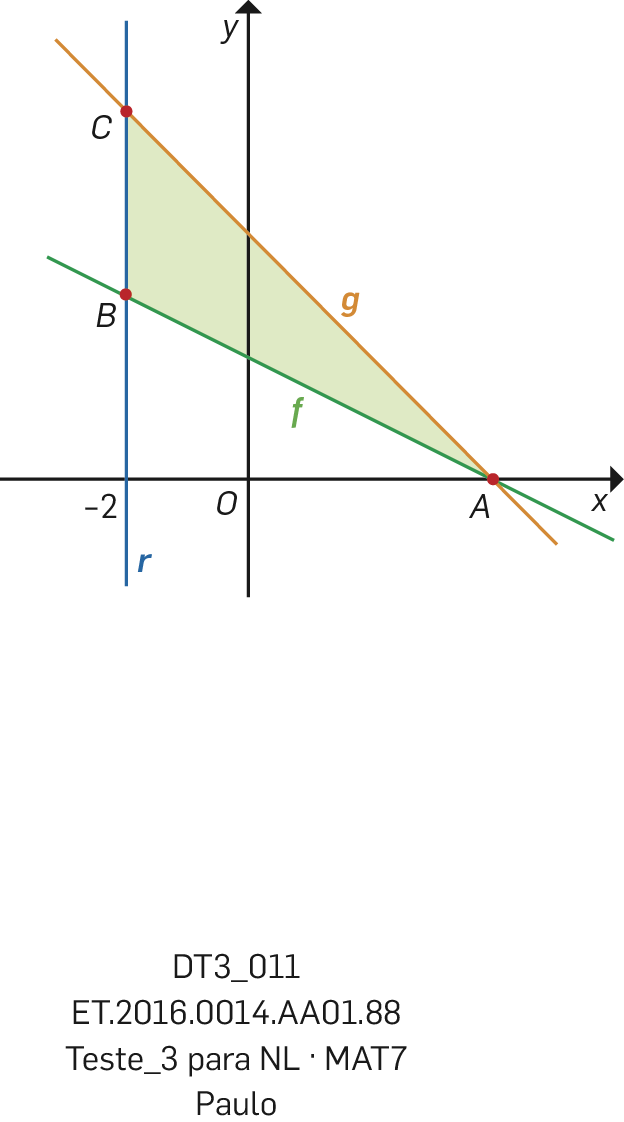 Sabe-se que:●	a reta    é definida pela equação  ;●	os pontos  A  e  B  pertencem ao gráfico da função  ;●	os pontos  A  e  C  pertencem ao gráfico da função  ;●	os pontos  B  e  C  pertencem à reta    e o ponto  A  
pertence ao eixo das abcissas;●	;●	.Determina a área do triângulo  [ABC] .11.	Na figura seguinte está representado um canteiro relvado formado por duas regiões retangulares.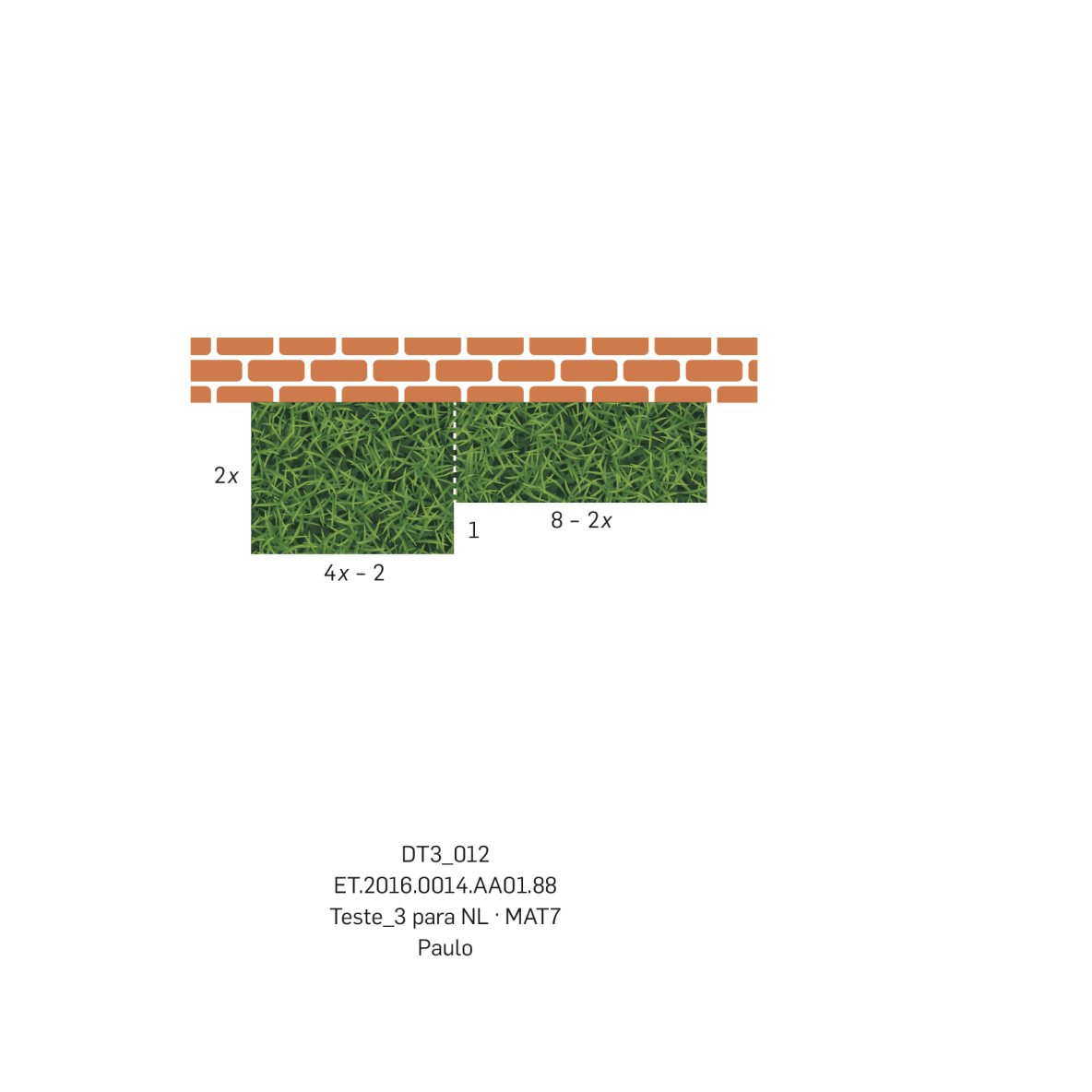 Determina o polinómio reduzido que representa a área do canteiro relvado.12.	Qual das seguintes expressões é equivalente a   ?13.	Considera o triângulo retângulo  [ABC]  representado na figura ao lado. Sabe-se que: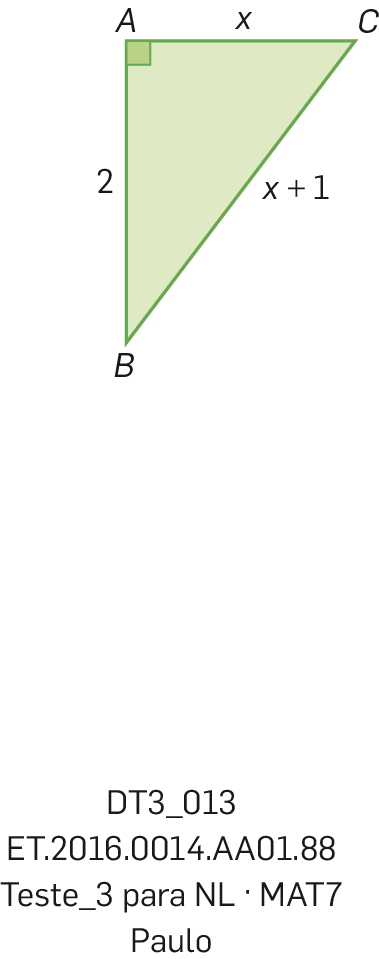 ●	;●	;●	.Determina, em centímetros, o valor de  .(A)	(B)  CotaçõesCotaçõesCotaçõesCotaçõesCotaçõesCotaçõesCotaçõesCotaçõesCotaçõesCotaçõesCotaçõesCotaçõesCotaçõesCotaçõesCotaçõesCotaçõesCotaçõesCotaçõesCotações1.2.3.4.5.6.16.26.37.17.27.37.48.43673332333339.19.29.39.410.11.12.13.68341010310Total: 100 pontosTotal: 100 pontosTotal: 100 pontosTotal: 100 pontosTotal: 100 pontosTotal: 100 pontosTotal: 100 pontosTotal: 100 pontosTotal: 100 pontosTotal: 100 pontosTotal: 100 pontosTotal: 100 pontosTotal: 100 pontosTotal: 100 pontosTotal: 100 pontosTotal: 100 pontosTotal: 100 pontosTotal: 100 pontosTotal: 100 pontos